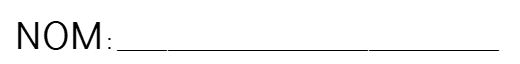 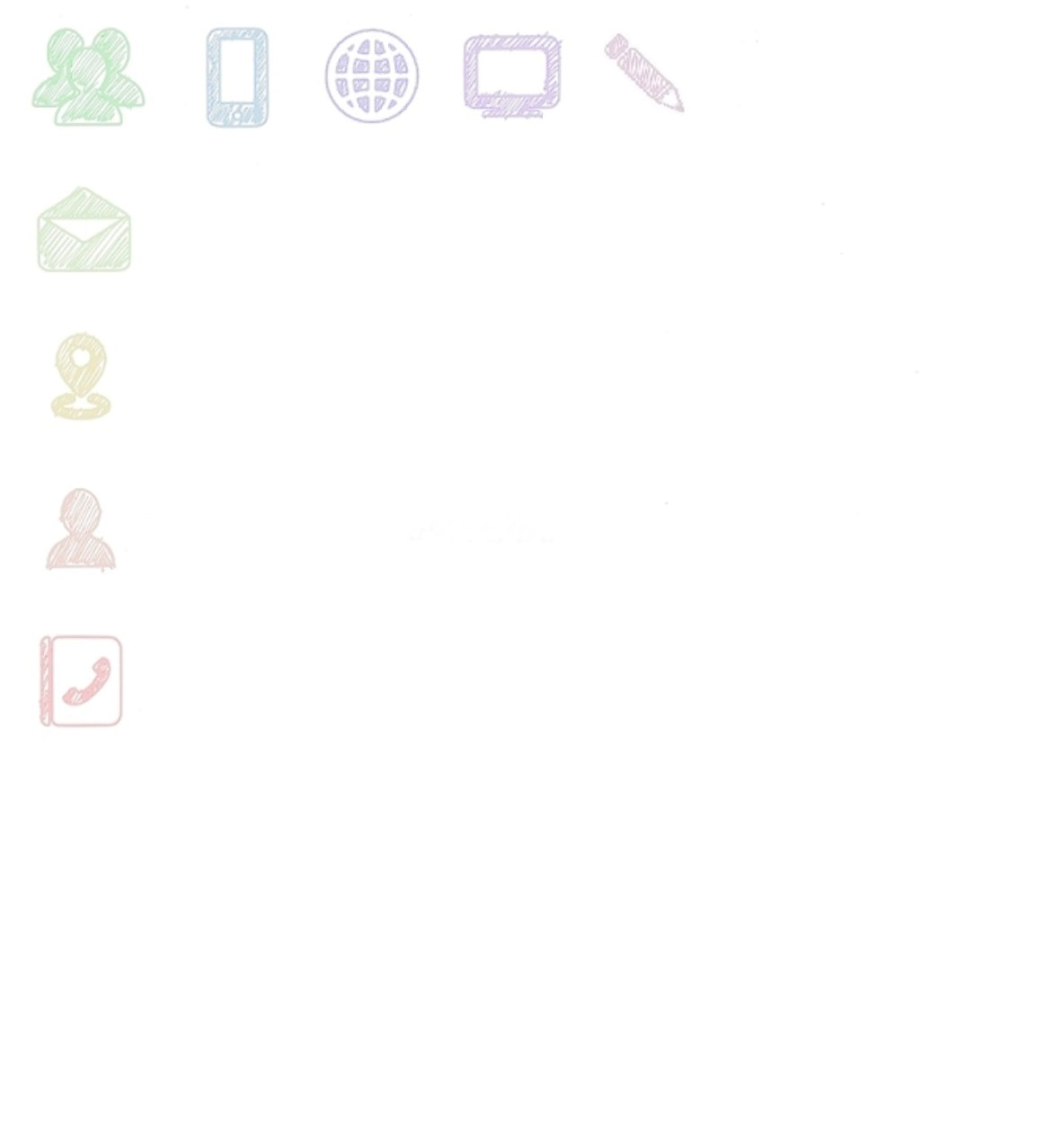 cahier ÉCRITURE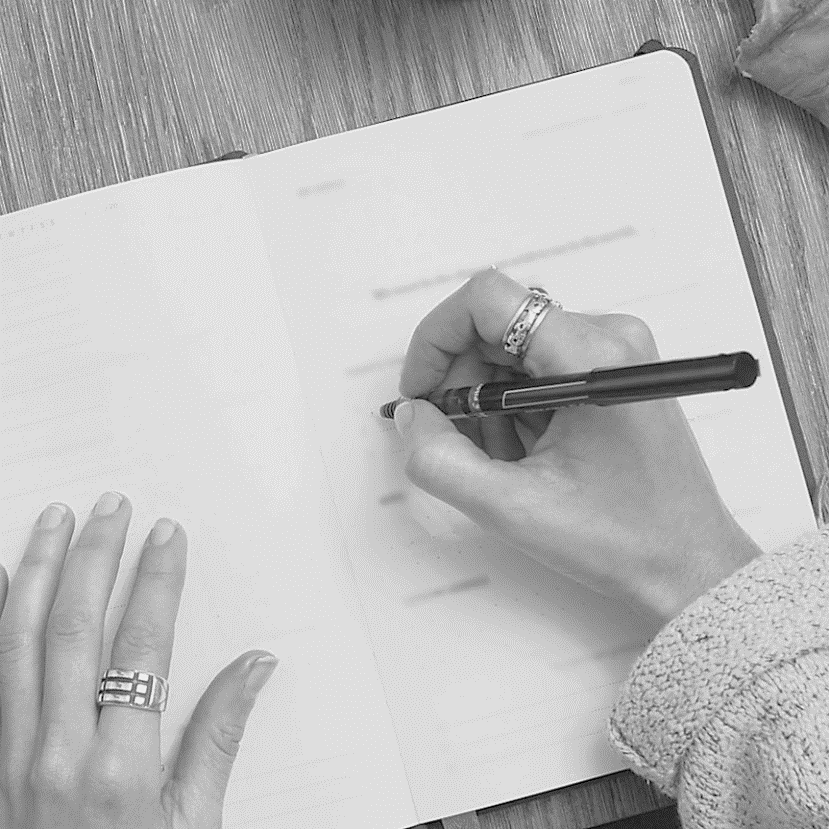 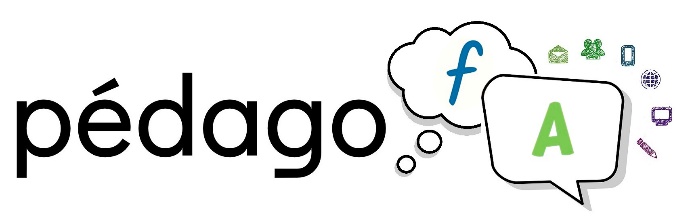 Tiré du Programme-guide francisation-alpha Enseignement-apprentissage de l’écritNiveau 1Services pédagogiquesCentre de services scolaire de Montréal 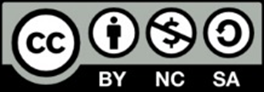 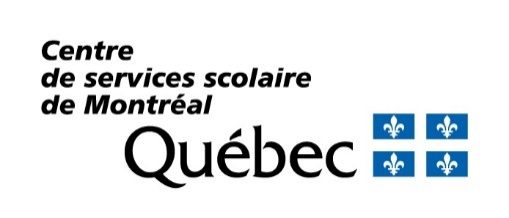 PrésentationLes cahiers Pédago-FA pour la francisation-alpha sont des documents qui ont été créés à partir du Programme-guide francisation-alpha (juin 2015) du CSSDM. Les exercices proposés dans celui-ci ont été conçus en fonction de la section « Écriture » des tâches du programme d’enseignement-apprentissage de l’écrit du niveau 1 et de la progression des apprentissages qui y est prévue.Tout comme le programme-guide, ce cahier est organisé par tâches. Les tâches ciblent l’écriture de syllabes, de mots et de nombres, parfois dans des contextes communicatifs. L’objectif de ce cahier est de soutenir les enseignant-e-s dans la préparation et la prestation de leurs cours et de permettre aux apprenant-e-s de développer leur compétence de production écrite.Considérant l’éventail des profils d’apprentissage des apprenant-e-s en francisation-alpha, ce matériel est disponible en version modifiable. Ainsi, l’enseignant-e peut l’adapter à des fins pédagogiques, notamment en adaptant le degré de guidance des exercices proposés, de rajouter des pages d’exercices ou d’en retirer des éléments.Il est important de se référer au programme-guide pour connaitre le traitement prévu des objets d’apprentissage.  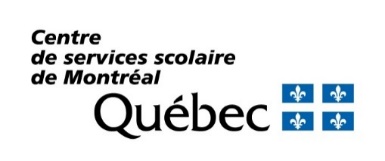 	Conception	Charles Durocher, conseiller pédagogique en francisation		Camille Larochelle, enseignante en francisation-alpha	Rédaction	Camille Larochelle, enseignante en francisation-alpha	Validation	Charles Durocher, conseiller pédagogique en francisation	Collaboration	Sophie Lapierre, conseillère pédagogique en francisation	Coordination	Marie-Claude Ouellet, coordonnatrice aux Services pédagogiques pour la FGA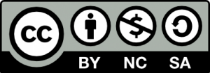 Le matériel Pédago-FA est rendu disponible sous la licence Creative Commons 4.0 (Attribution – Pas d’utilisation commerciale – Partage dans les mêmes conditions).Tous les éléments ont été produits par le CSSDM ou ont été acquis en version libre de droits et sans attribution requiseTâche 11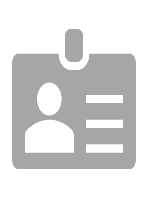 Nom de famille :  Prénom :   Numéro de téléphone :  	Adresse :  Tâche 12Tâche 13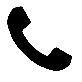 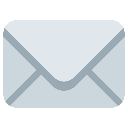 Tâche 14Tâche 15Nom de famille :  Prénom :   Numéro de téléphone :  	Adresse :  Code postal :   Tâche 16Tâche 17 Tâche 19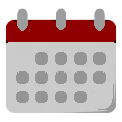 Tâche 20Tâche 21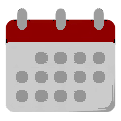 Tâche 22Tâche 23Tâche 24Tâche 25  Tâche 26Tâche 27Tâche 28  💰Tâche 29 💰Tâche 30Tâche 31Tâche 32Tâche 33Tâche 34 Tâche 35 Tâche 36Tâche 37        ma         me         mi         mo         mu         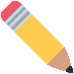         la           le           li           lo          lu         Tâche 38         fa          fe          fi          fo          fu                va          ve           vi          vo          vu       Tâche 39         na          ne          ni          no          nu                 ra          re          ri          ro          ru                 pa          pe          pi          po          pu                ta          te           ti          to          tu       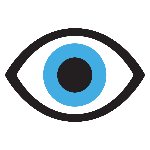 Tâche 40         ba        ba        be       bi       bo       bu                da        da        de       di       do       du                ja          ja        je         ji        jo        ju               sa        se        si        so        su        za     Tâche 41               ca               co                cu                              ga               go                gu                Tâche 42               mé              meu              mou                              lé               leu                lou                             fé              feu                fou                            vé               veu               vou              Tâche 43               né               né                nou                             ré              reu               rou                             pé              peu               pou                             té                té              tou               Tâche 44               bé              bé                bou                              dé              deu               dou                             jeu              jeu               jou                              sé               sou               zé               Tâche 45                 mè             min              mon                             lè              lin                lon                              fin              fin               fon                             vin               vin               von               Tâche 46               nin              nin              non                                rin              rin              ron                              pè               pin              pon                             tin              tin               ton               Tâche 47                      bon                  bon                                           din                    don                                           jon                   jon                                          sin                     son                                         zè                      zon                    Tâche 47 (suite)🕔Tâche 48                    man                  man                                           lan                    lun                                           fan                   van                      Tâche 49                     nan                     nan                                         ran                    run                                        pan                     pan                                        tan                      tan                    Tâche 50          ban           dan          jan          san           Tâche 51          cha           che           chi           cho          Tâche 52               chou            chon             chan                            gné            gnon             gnan              Tâche 53               gan              gan             gou                              can              con              cou              Tâche 54        al          ar         ac         ame         abe             ade       ane         ape        ate         ave                il           if         ir          ime         ide               ite          ite        ine         ipe          ive                ul          us         ur         ube         ude              upe       upe         ure        ume        ute              our       our        oude         oule       oupe       Tâche 54 (suite)Tâche 55                fil               fil             four                               mal             mar            mil                               mur            mur            mour                            lac              lour               lir                              nir               nir               nar              Tâche 55 (suite)Tâche 56            sac           sur          sud          sif                     jour           char          chir         rir          Tâche 57              bac              bal               bus                            dic               dis               dir                             par             pour               pir                            tar              tal               tour                          tir                tir                tif                            cal             car               cour                           gar            gar                gaz               Tâche 57 (suite)Tâche 58             bra          bra          bri         dra                      pra           pré          pri         pro                      pra           pré          pri         pro                      tra           tré          tri          tro                      fra           frè          fri          vri                      cra            cra          cran        cre         Tâche 58 (suite)             cré             cré          cri          cro                    gri           gra         gran          gré          	🕔Tâche 59            blé           pla          pli          plu                          cla              clé               flé               Tâche 60        bran      bran      brun         prin         prè             tran       trè       tron       trou       fran       Tâche 61            blan        bleu         blon         blou                        plan       plan         pleu         clou           Tâche 62 Tâche 63	Tâche 64        cod        pos        vor        for        sor               por        rob        cor        dor        col                 oc         oc        form       votr       tobr                ol          ol         or          ob          op       Tâche 64 (suite)Tâche 65Tâche 66Tâche 67 Tâche 67 (suite)Tâche 68	Tâche 68 (suite)Tâche 69A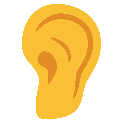   __ __ __   __ __ __ - __ __ __ __B  __ __ __   __ __ __ - __ __ __ __C  __ __ __   __ __ __ - __ __ __ __D  _______   _______ - _________E  _______   _______ - _________H    ___  ___  ___       ___  ___  ___ I    ___  ___  ___       ___  ___  ___ J    ___________       ___________ K    ___________       ___________    ______________________________________   Nom de famille   ______________________________________   Prénom   ______________________________________   Numéro de téléphone   ______________________________________   ______________________________________   ______________________________________   Adresse   ______________________________________   Code postalA    ___ ___G   ___ ___B   ___ ___H   ___ ___C   ___ ___I   ___ ___D   ___ ___J   ___ ___E   ___ ___K   ___ ___F   ___ ___L   ___ ___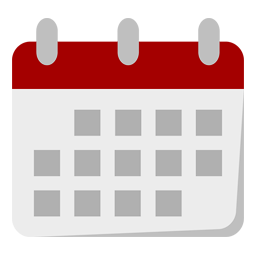 1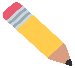 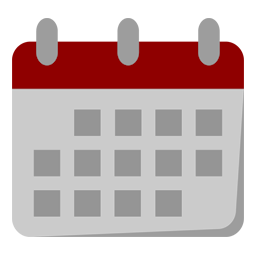 A    ____ - ____B   ____ - ____C   ____ - ____D   ____ - ____E   ____ - ____F   ____ - ____G   ____ - ____F   ____ - ____G   ____ - ____A    ____ - ____ - _______B   ____ - ____ - _______C   ____ - ____ - _______D   ____ - ____ - _______E   ____ - ____ - _______F   ____ - ____ - _______G   ____ - ____ - _______F   ____ - ____ - _______G   ____ - ____ - _______123456789101234567891012345A    ____ - ____ - _______B   ____ - ____ - _______C   ____ - ____ - _______D   ____ - ____ - _______E   ____ - ____ - _______123456789101234567891012345ABCDE12345ABCDE123456789101234567891012345678910123456789101234567891012345678910123456789101   _______7  _______2  _______8  _______3  _______9  _______4  _______10  _______5  _______11  _______6  _______12  _______1   _______7  _______2  _______8  _______3  _______9  _______4  _______10  _______5  _______11  _______6  _______12  ________________________________________________________________________________________________________________1   _______5  _______2  _______6  _______3  _______7  _______4  _______8  ________________________________________________________________________________________________________________1   _______5  _______2  _______6  _______3  _______7  _______4  _______8  _______1   _______7  _______2  _______8  _______3  _______9  _______4  _______10  _______5  _______11  _______6  _______12  ________________________________________________________________________________________________________________1   _______5  _______2  _______6  _______3  _______7  _______4  _______8  ________________________________________________________________________________________________________________1   _______5  _______2  _______6  _______3  _______7  _______4  _______8  ________________________________________________________________________________________________________________1   _______5  _______2  _______6  _______3  _______7  _______4  _______8  ________________________________________________________________________________________________________________1   _______5  _______2  _______6  _______3  _______7  _______4  _______8  ________________________________________________________________________________________________________________1   _______5  _______2  _______6  _______3  _______7  _______4  _______8  _______1   _______6  _______2  _______7  _______3  _______8  _______4  _______9  _______5  _______10  _______A  ___ : ___G ___ : ___B ___ : ___H ___ : ___C ___ : ___I ___ : ___D ___ : ___J ___ : ___E ___ : ___K ___ : ___F ___ : ___L ___ : ____________________________________________________________________________________________________________1   _______6  _______2  _______7  _______3  _______8  _______4  _______9  _______5  _______10  _______1   _______7  _______2  _______8  _______3  _______9  _______4  _______10  _______5  _______11  _______6  _______12  __________________________________________________________________________________________________________________________________________________________________________________________________________________________________________________________________________________________________________________________________________________________________________________________________________________________________________________________________________________________________________________________________________________________________________________________________________________________________________________________________________________________________________________________________________________________________________________________________________________________________________________________________________________________________________________1   _______7  _______2  _______8  _______3  _______9  _______4  _______10  _______5  _______11  _______6  _______12  _______1   _______7  _______2  _______8  _______3  _______9  _______4  _______10  _______5  _______11  _______6  _______12  ___________________________________________________________________________________________________________________________________________________1   _______7  _______2  _______8  _______3  _______9  _______4  _______10  _______5  _______11  _______6  _______12  ___________________________________________________________________________________________________________________________________________________1   _______7  _______2  _______8  _______3  _______9  _______4  _______10  _______5  _______11  _______6  _______12  ______________________________________________________________________________________________________________________________________________________________________________________1   _______7  _______2  _______8  _______3  _______9  _______4  _______10  _______5  _______11  _______6  _______12  ______________________________________________________________________________________________________________________________________________________________________________________1   _______7  _______2  _______8  _______3  _______9  _______4  _______10  _______5  _______11  _______6  _______12  _______A     0,  5,  10,      15    ,    20   ,_ 25B    10, 15, 20,   _____ ,_____ ,_____C    20, 25, 30,  _____,_____,_____D    30, 35, 40,  _____,_____,_____E     35, 40, 45,  _____,_____,_____F    10, 20, 30,  _____,_____,_________________________________________________________________________________________________________________________________________________1   _______7  _______2  _______8  _______3  _______9  _______4  _______10  _______5  _______11  _______6  _______12  ___________________________________________________________________________________________________________________________________________________1   _______7  _______2  _______8  _______3  _______9  _______4  _______10  _______5  _______11  _______6  _______12  ______________________________________________________________________________________________________________________________________________________________________________________1   _______5  _______2  _______6  _______3  _______7  _______4  _______8  _______A  ___ : ___E ___ : ___B ___ : ___F ___ : ___C ___ : ___G ___ : ___D ___ : ___H ___ : __________________________________________________________________________________________________________________________________________________________________________________1   _______7  _______2  _______8  _______3  _______9  _______4  _______10  _______5  _______11  _______6  _______12  ______________________________________________________________________________________________________________________________________________________________________________________1   _______7  _______2  _______8  _______3  _______9  _______4  _______10  _______5  _______11  _______6  _______12  ______________________________________________________________________________________________________________________________________________________________________________________1   _______7  _______2  _______8  _______3  _______9  _______4  _______10  _______5  _______11  _______6  _______12  ______________________________________________________________________________________________________________________________________________________________________________________________________________________________________________________________________________________________________________________________________________________________________________________________________________________________________________________________________________________________________________________________________________________________________________________________________________________________________________________________________________________________________________________________________________________________________1   _______7  _______2  _______8  _______3  _______9  _______4  _______10  _______5  _______11  _______6  _______12  _______A   _______G  _______B  _______H  _______C  _______I  _______D  _______J  _______E  _______K  _______F  _______L  _______________________________________________________________________________________________________________________________________________________________________________________________________________________________________________________________________________________________1   _______7  _______2  _______8  _______3  _______9  _______4  _______10  _______5  _______11  _______6  _______12  _______________________________________________________________________________________________________________________________________________________________________________________________________________________________________________________________________________________________1   _______7  _______2  _______8  _______3  _______9  _______4  _______10  _______5  _______11  _______6  _______12  _________________________________________________________________________________________________________________________________________________________________________________________________________________________A     10,  15,  20,   25    ,   30   ,_  35B    20, 25, 30, _____ ,_____ ,_____C    65, 70, 75,  _____,_____,_____D    20, 30, 40,  _____,_____,_____E     70, 75, 80,  _____,_____,_____F    10,  20, 30,  _____,_____,_____G    40,  50, 60,  _____,_____,_____12345678910________________________________________________________________________________________________________________________________________________________________________________________________________________________________________________________________________________________________________________________________________________________________________________________________________________________________________________________________________________________________________________________________________________________________________________12345678910________________________________________________________________________________________________________________________________________________________________________________________________________________________________________________________________________________________________________________________________________________________________________________________________________________________________________________________________________________________________________________________________________________________________________________